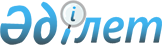 О присвоении наименований составным частям населенных пунктов Ступинского сельского округа района Шал акынаРешение акима Ступинского сельского округа района Шал акына Северо-Казахстанской области от 11 декабря 2009 года № 11. Зарегистрировано Управлением юстиции района Шал акына Северо-Казахстанской области 20 января 2010 года № 13-14-91
      Сноска. По всему тексту решения на государственном языке внесены изменения, текст на русском языке не меняется, решением акима Семипольского сельского округа района Шал акына Северо-Казахстанской области от 02.04.2021 № 3 (вводится в действие по истечении десяти календарных дней после дня его первого официального опубликования).
      В соответствии с пунктом 2 статьи 35, статьей 37 Закона Республики Казахстан от 23 января 2001 года № 148-11 "О местном государственном управлении и самоуправлении в Республике Казахстан", подпунктом 4) статьи 14 Закона Республики Казахстан от 8 декабря 1993 года "Об административно-территориальном устройстве Республики Казахстан", учитывая решение сходов граждан Ступинского сельского округа, принимаю РЕШЕНИЕ:
      1. Присвоить наименования составным частям населенных пунктов Ступинского сельского округа района Шал акына согласно приложению.
      2. Настоящее решение вводится в действие по истечении десяти календарных дней после дня его первого официального опубликования. Перечень Составных частей населенных пунктов Ступинского сельского округа района Шал акына, которым присвоены наименования
      по селу Ступинка:
      Первая улица - Косколь:
      Вторая улица - Целинная:
      Третьей улице – имя Абая Кунанбаева:
      Четвертой улице – Дружбы:
      Пятой улице – Мира:
      Шестой улице – Республики.
      по селу Жалтыр:
      Первой улице – Мектеп;
      Вторая улица - Жеңіс;
      Третьей улице – имя Мусина Умитбая;
      по селу Остаган:
      Первая улица – Солнечная;
      Вторая улица - Конституции;
      Третьей улице – имя Абая Кунанбаева;
      Четвертой улице – Школьная;
      Переулку – Лесной.
					© 2012. РГП на ПХВ «Институт законодательства и правовой информации Республики Казахстан» Министерства юстиции Республики Казахстан
				
      Аким сельского округа 

Ж. Амержанов
Приложение
к решению акима сельского округа
от 11 декабря 2009 года № 11
